Ruby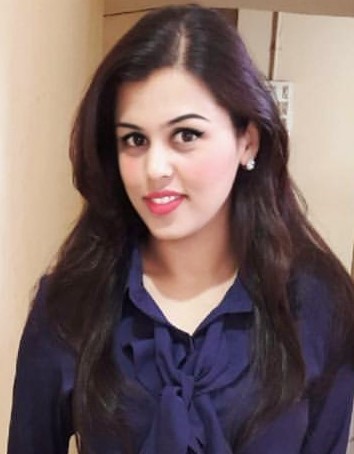 Ruby.363524@2freemail.com 	CAREER OBJECTIVEDynamic and result oriented teacher committed to inculcating a passion for learning, creating, multicultural awareness throughteaching the fundamentals of English language. A strong talent to develop and implement creative, hands- on curriculum that reaches every student’s learning and ability, empowering students to succeed and realize their individual goals. A trustworthy and approachable individual with excellent communication skills, to cooperatively work with parents, faculty & students to fulfill the needs of students and promote the philosophy and goals of the Organization.HIGHLIGHTSAbility to take initiatives and work under minimal supervision.Possess strong written and verbal communication skills.Positive attitude with excellent time management and multitasking skills.Demonstrated quantitative and analytical skills with strong attention to detail.Excellent knowledge of MS Office and Windows computer applications.CAREER PROFILE AND EXPERIENCEGOOD SHEPHERD CENTRAL SCHOOL:(June 2015 till December 2016)Position:Administrator + 3rd Grade Class TeacherResponsibilities:Responsibility of Administration activities.Head of Purchase team and approving all the purchase order relating to class activities.Integrated classroom routines designed to increase the predictability and student independence in the classroom setting.Implemented guided reading and mixed-ability groups in order to differentiate reading instructionHeld one-on-one conferences with each student frequently to discuss individual writing and reading goals.Held one-on-one conferences with each student frequently to discuss individual writing and reading goals.Ensured all students in my classroom learned and understood the material.Participated in professional development meetings on a weekly basis, and on district institute days, to share ideas for classroom practices and instruction.Cooperates with other grade level teachers to accelerate and differentiate.Responsibility of Recruitment of Technical and subordinate staff.MYRIAD CONSULTING: (July 2013/ March 2015)Position: Recruiter Responsibilities:Handled IT and ITES domain for companies like Cognizant, Accenture, Novartis, WNS.Handled the tasks of screening, selecting and submitting candidates to job orders within a defined discipline.Sourcing the quality resumes from the job portal Naukri.com and Monster.com.Handled Clients calls and was being a part of coordinating.To Follow-Up the candidate till Joining Date.Preparing Maintaining Database –Excel Sheet Tracker.Hands on Experience of –End to End Recruitment Process.Identifying the fake resumes.I have good Exposure Job postings and Bulk mail.To evaluate candidates based on their communication Skills, Technical Skills.Holding the Candidates after Joined.Building good Rapport with Candidates.Managing the complete recruitment life cycle for sourcing the best talent from diverse sources.PROFESSIONAL QUALIFACTIONMaster of Business Administration (MBA) from Rani Channamma University Belagavi (2014).Bachelor of Business Administration (BBA) Dharwad University (2011).Strengths2 years, experienced and qualified Teacher Strong recruiting network.High level of professionalism and commitment Student-centered - warm, caring and supportiveTeam player – collaborativeAbility to become part of a community and work with parentsFlexible and adaptableCommitment to ongoing professional growth and developmentIntercultural sensitivity.Experience in College events and extracurricular activities programsExperience in and knowledge of inquiry-based learningAble to balance high demands of work with personal recreational pursuitsExperience in Multi-media teaching.LANGUAGESEnglish : FluentHindi: FluentMarathi: ModerateArabic: Reading OnlyI Syed Ruby Madiwale hereby declare that the above furnished information is true to the best of my knowledge and if given an opportunity, I promise to give the best of my abilities to the organization.)